Повестка дня заседания Муниципального Совета Октябрьского сельского поселения на 26.12.2014 в 15.00 ч.О внесении изменений и дополнений в Устав Октябрьского сельского поселения О внесении изменений в Положение о размерах и условиях оплаты труда лиц, замещающих муниципальные должности и должности муниципальной службы в органах местного самоуправления Октябрьского сельского поселенияО внесении изменений в Административный регламент осуществления муниципального контроля за обеспечением сохранности дорог местного значения Октябрьского сельского поселенияО внесении изменений в Административный регламент по осуществлению муниципального земельного контроля на территории Октябрьского сельского поселенияО внесении изменений в Административный регламент по осуществлению муниципального лесного контроля на территории Октябрьского сельского поселенияО внесении изменений в Положение о муниципальном жилищном контроле на территории Октябрьского сельского поселения О внесении изменений в решение Муниципального Совета от 26.12.2013 № 1 «О местном бюджете на 2014 год и плановый период 2015 и 2016 годов»О местном бюджете на 2015 г. и плановый период 2016-2017 г.г.О плане работы Муниципального Совета на 2015 г.ПРОЕКТМуниципальный Совет Октябрьского сельского поселенияНекоузского муниципального района Ярославской области152700 , п.Октябрь ,ул.Транспортная д.3., тел. / факс (48547)2-38-16Решение № п.Октябрь                                                                                      от  .   .2014  г.О внесении изменений и дополнений в Устав Октябрьского сельского поселения	Руководствуясь  Федеральным законом от 06.10.2003 № 131-ФЗ «Об общих принципах организации местного самоуправления в Российской Федерации»,  от Законом Ярославской области08 мая . N 13-з "О гарантиях осуществления полномочий депутата, члена выборного органа местного самоуправления, выборного должностного лица местного самоуправления Ярославской области", Муниципальный Совет Октябрьского сельского поселения	  РЕШИЛ:1.Внести в Устав Октябрьского сельского поселения следующие изменения и дополнения:1.1. пункт 29.1 части 2 статьи 21 изложить в следующей редакции:«29.1) принятие решений в соответствии с Законом Ярославской области от 08.05.2014 №13-з «О гарантиях осуществления полномочий депутата, члена выборного органа местного самоуправления, выборного должностного лица местного самоуправления Ярославской области»;»;1.2. часть 6.1. статьи 23 изложить в следующей редакции: «6.1. Депутату Муниципального Совета Октябрьского сельского поселения в соответствии с федеральными законами и Законом Ярославской области от 08.05.2014 №13-з «О гарантиях осуществления полномочий депутата, члена выборного органа местного самоуправления, выборного должностного лица местного самоуправления Ярославской области» гарантируются:- условия для беспрепятственного осуществления полномочий;- необходимые условия работы;- возмещение расходов, связанных с осуществлением полномочий.   Депутат Муниципального Совета Октябрьского сельского поселения вправе иметь помощников, работающих на общественных началах. Число помощников депутата Муниципального Совета Октябрьского сельского поселения, их права и обязанности устанавливаются решением Муниципального Совета Октябрьского сельского поселения.Порядок и предельный размер возмещения депутату Муниципального Совета Октябрьского сельского поселения расходов, связанных с осуществлением полномочий, устанавливается решением Муниципального Совета Октябрьского сельского поселения.»;1.3. часть 4.1. статьи 25 изложить в следующей редакции:«4.1. Главе Октябрьского сельского поселения, исполняющему свои полномочия на постоянной основе, в соответствии с федеральными законами и Законом Ярославской области от 08.05.2014 №13-з «О гарантиях осуществления полномочий депутата, члена выборного органа местного самоуправления, выборного должностного лица местного самоуправления Ярославской области»  гарантируются:- условия для беспрепятственного осуществления полномочий;- необходимые условия работы;	- возмещение расходов, связанных с осуществлением полномочий;	- оплата труда;	- ежегодный оплачиваемый отпуск.Глава Октябрьского сельского поселения вправе иметь помощников, работающих на общественных началах. Число помощников Главы Октябрьского сельского поселения, их права и обязанности устанавливаются решением Муниципального Совета Октябрьского сельского поселения.Порядок и предельный размер возмещения Главе Октябрьского сельского поселения расходов, связанных с осуществлением полномочий, устанавливается решением Муниципального Совета Октябрьского сельского поселения.Размер и условия оплаты труда Главы Октябрьского сельского поселения определяется решением Муниципального Совета Октябрьского сельского поселения с соблюдением ограничений, установленных Бюджетным кодексом Российской Федерации.Продолжительность ежегодного оплачиваемого отпуска Главы Октябрьского сельского поселения определяется решением Муниципального Совета Октябрьского сельского поселения».2. Опубликовать настоящее решение в газете «Октябрьский вестник».	3. Настоящее решение вступает в силу  после его государственной регистрации и официального опубликования.        Глава Октябрьского        сельского поселения                                                                В.В. СолдатовпроектМуниципальный Совет Октябрьского сельского поселенияНекоузского муниципального района Ярославской области152700 , п.Октябрь ,ул.Транспортная д.3., тел./ факс (48547)2-38-16Решение № __п.Октябрь                                                                             от  _______2014 г.О внесении изменений Положение о размерах и условиях оплаты труда лиц, замещающих муниципальные должности и должности муниципальной службы в органах местного самоуправления Октябрьского сельского поселения	Руководствуясь Законом Ярославской области от 08.05.2014 г. N 13-з "О гарантиях осуществления полномочий депутата, члена выборного органа местного самоуправления, выборного должностного лица местного самоуправления Ярославской области", Уставом Октябрьского сельского поселения,  Муниципальный Совет Октябрьского сельского поселения 	РЕШИЛ:	1. Внести изменения Положение о размерах и условиях оплаты труда лиц, замещающих муниципальные должности и должности муниципальной службы в органах местного самоуправления Октябрьского сельского поселения, утвержденное решением Муниципального Совета Октябрьского сельского поселения от 07.10.2011 №3 (в редакции решений от 06.04.2012 №1, от 01.08.2014 №19), дополнив пунктом 2.2. следующего содержания:	«2.2. Главе Октябрьского сельского поселения предоставляется ежегодный оплачиваемый отпуск продолжительностью 45 календарных дней.»	2. Настоящее решение вступает в силу с момента обнародования.ПроектМуниципальный Совет Октябрьского сельского поселенияНекоузского муниципального района Ярославской области	152700, п.Октябрь, ул.Транспортная, д.3 тел. 8(48547) 2-38-16Решение № __п.Октябрь                                                                                                                  ___.12.2014«О внесении изменений в решениеМуниципального Совета от 26.12.2013г.№1 «О местном бюджете на 2014 год и на плановый  период 2015 и 2016 годов»»	Руководствуясь с Бюджетным кодексом Российской Федерации, Федеральным законом Российской Федерации от 06.10.2003 № 131-ФЗ «Об общих принципах организации местного самоуправления в Российской Федерации», Уставом Октябрьского сельского поселения, Муниципальный Совет Октябрьского  сельского поселенияРЕШИЛ:	1.Внести в решение Муниципального Совета Октябрьского сельского поселения от 26.12.2013 № 1 «О местном бюджете на 2014 год и плановый период 2015 и 2016 годов» (в редакции решений от 30.04.2014 №8, от 01.08.2014 №20, от 31.10.2014 №9) следующие изменения:1.1. Пункт 1 статьи 1 изложить в следующей редакции: «1.Утвердить основные характеристики местного бюджета на 2014год:1) прогнозируемый общий объем доходов местного бюджета в сумме 18 301 500,30 рублей;2) общий объем расходов местного бюджета в сумме  19 208 631,33 рублей;3) дефицит местного бюджета в сумме 907 131,03 рублей.Направить на погашение дефицита бюджета Октябрьского сельского поселения  в 2014 году поступления из источников внутреннего финансирования дефицита бюджета Октябрьского сельского поселения в сумме 907 131,03 рублей.».1.2. В пункте 1 статьи 4 слова «приложениям 3 и 3.1» заменить словами «приложениям 3, 3.1 и 3.2».1.3. Приложение 1  изложить в редакции приложения 1 к настоящему решению.1.4. Дополнить приложением 3.2. в редакции приложения 2 к настоящему решению.1.5. Приложения 6,7 изложить в редакции приложений 3,4 к настоящему решению соответственно.2. Настоящее решение вступает в силу с момента принятия.Глава Октябрьскогосельского поселения                                                                              В.В.СолдатовПриложение 3 к решению Муниципального Советаот  _____.2014 № __Администраторы доходов бюджета Администрации Октябрьского сельского поселения на 2014г. и плановый период 2015 - 2016 г.г.Приложение 4к решению Муниципального Советаот _____2014 № __  Источники внутреннего финансирования дефицита бюджетаОктябрьского сельского поселенияна 2014 годПРОЕКТМуниципальный Совет Октябрьского сельского поселения Некоузского муниципального района Ярославской области152700, п.Октябрь, ул.Транспортная д.3 тел.8(48547) 2-38-16Решение №                                    __.__.2014 г.«О местном  бюджете на 2015 год  и на плановый период 2016 и 2017 годов»Статья 11. Утвердить основные характеристики местного бюджета на 2015 год:1) прогнозируемый общий объем доходов местного бюджета в сумме 13 340 002 рубля; 2) общий объем расходов местного бюджета в сумме 13 340 002 рубля; 2. Утвердить основные характеристики местного бюджета на 2016 год и на 2017 год:1) прогнозируемый общий объем доходов местного бюджета на 2016 год в сумме 10 666 152 рубля и на 2017 год в сумме  10 769 102 рубля;2) общий объем расходов местного бюджета на 2016 год в сумме 10 666 152 рубля и на 2017 год в сумме  10 769 102 рубля;Статья 21. Доходы местного бюджета в 2015 году и в плановом периоде 2016 и 2017 годов, формируются в соответствии со статьями 41,61,63 Бюджетного Кодекса Российской Федерации:  налог на доходы физических лиц - по нормативу 2 процента;земельный налог, взимаемый на территории поселений - по нормативу 100 процентов;налог на имущество физических лиц, взимаемый на территории поселений - по нормативу 100 процентов;доходов от продажи и передачи в аренду, до разграничения государственной собственности на землю, находящихся в государственной собственности земельных участков, расположенных в границах межселенных территорий и предназначенных для целей жилищного строительства - по нормативу 50 процентов;прочие неналоговые доходы -  по нормативу 100 процентов;государственная пошлина за совершение нотариальных действий должностными лицами органов местного самоуправления поселения, уполномоченными в соответствии с законодательными актами Российской Федерации на совершение нотариальных действий, - по нормативу 100 процентов;доходы от сдачи в аренду имущества, находящегося в оперативном управлении органов управления поселений и созданных ими учреждений (за исключением имущества муниципальных автономных учреждений) 100 процентов;невыясненные поступления зачисляемые в бюджет поселения  - по нормативу 100 процентов; доходы от продажи земельных участков, находящихся в оперативном управлении органов управления поселений и создания ими учреждений (за исключением имущества  муниципальных автономных учреждений) по нормативу – 50 процентов; доходы от  продажи квартир, находящихся в собственности поселений -100 процентов;доходы от реализации иного имущества, находящегося в собственности поселений (за исключением имущества, муниципальных  автономных учреждений, а также имущества муниципальных унитарных предприятий, в том числе  казенных), в части реализации основных средств по указанному имуществу – 100 процентов;прочие доходы от компенсации затрат бюджетов поселений  - 100 процентов;доходы  от уплаты  акцизов на автомобильный и прямогонный бензин, дизельное топливо, моторные масла для дизельных и (или) карбюраторных (инжекторных) двигателей, производимые на территории Российской Федерации, зачисляются в бюджет поселения в соответствии с Законом Ярославской области «О дорожном фонде Ярославской области и муниципальных дорожных фондах» по нормативу   - 0,0234 процента.Статья 3Утвердить прогнозируемые доходы местного бюджета в соответствии с классификацией доходов бюджетов Российской Федерации:1) на 2015 год согласно приложению 1 к настоящему решению;2) на плановый период 2016 и 2017 годов согласно приложению 2 к настоящему решению.Статья 4Утвердить расходы местного бюджета по целевым статьям (муниципальным программам и непрограммным направлениям деятельности) и группам видов расходов классификации расходов бюджетов Российской Федерации:1) на 2015 год согласно приложению 3 к настоящему решению;2) на плановый период 2016 и 2017 годов согласно приложению 4 к настоящему решению.Статья 5        Утвердить на 2015 год и на плановый период 2016 и 2017 годов перечень главных распорядителей бюджетных средств  бюджета поселения согласно приложению 5 к настоящему решению.Статья 6Утвердить перечень главных администраторов доходов  местного бюджета согласно приложения 6 к настоящему решению.Статья 7Утвердить резервный фонд Октябрьского сельского поселения на 2015 год в сумме 70 000 рублей, на 2016 год в сумме 70 000 рублей и на 2017 год в сумме 70 000 рублей.	Статья 81. Установить, что в ходе исполнения  бюджета поселения финансовый  орган Октябрьского сельского  поселения вправе использовать доходы, фактически полученные при исполнении бюджета сверх утвержденных настоящим решением, в соответствии со статьей 232 Бюджетного кодекса Российской Федерации.2. Установить, что в ходе исполнения  бюджета поселения Администрация    вправе вносить изменения в структуру доходов  бюджета поселения, с последующим отражением данных изменений в настоящем решении в случае использования остатков средств  бюджета поселения на 01.01.2015г.            Статья 9 1. Установить, что в 2015 году осуществляется приоритетное финансирование обязательств по выплате заработной платы, оплате жилищных и коммунальных услуг, выполнению публичных нормативных обязательств, ликвидации последствий чрезвычайных ситуаций и предоставлению межбюджетных трансфертов (за исключением субсидий).2. При составлении и ведении кассового плана бюджета Октябрьского сельского поселения финансовый орган Октябрьского сельского поселения обеспечивает в первоочередном порядке  финансирование расходов, указанных в части 1 настоящей статьи. По остальным расходам составление и ведение кассового плана производится с учетом прогнозируемого исполнения бюджета поселения.Статья 10Настоящее решение вступает в силу с 1 января 2015 года.            Статья 11Опубликовать настоящее решение в газете «Октябрьский вестник»	Глава Октябрьского	сельского поселения                                                                                 В.В.Солдатов  Приложение  5                                                                                                 к решению Муниципального Совета	от ________________№_________Перечень главных распорядителей и распорядителей средств бюджета  Октябрьского сельского поселения.                                                                                   Приложение 6                                                                                            к решению Муниципального Совета                                                                                             от__________________ №______                                                                             Администраторы доходов бюджета Администрации Октябрьского сельского поселения на 2015г. и плановый период 2016 - 2017 г.г.Муниципальный Совет Октябрьского сельского поселенияНекоузского муниципального района Ярославской области152700 , п.Октябрь ,ул.Транспортная д.3., тел./ факс (48547)2-38-16Решение № _п.Октябрь                                                                                   от  _____.2014 г.О плане работы Муниципального Совета Октябрьского сельского поселения на  2015 годРуководствуясь Федеральным законом от 06.10.2003 г. № 131-ФЗ «Об общих принципах организации местного самоуправления в Российской Федерации», Уставом Октябрьского сельского поселения, Муниципальный Совет Октябрьского сельского поселения РЕШИЛ:Утвердить план работы Муниципального Совета Октябрьского сельского поселения на  2015 год (прилагается).Решение вступает в силу с момента принятия.Глава Октябрьского сельского поселения                                                                     В.В. СолдатовПриложениек решению Муниципального Совета Октябрьского сельского поселения от _____2014 года № __ПЛАН РАБОТЫМУНИЦИПАЛЬНОГО СОВЕТА ОКТЯБРЬСКОГО СЕЛЬСКОГО ПОСЕЛЕНИЯ НА 2014 год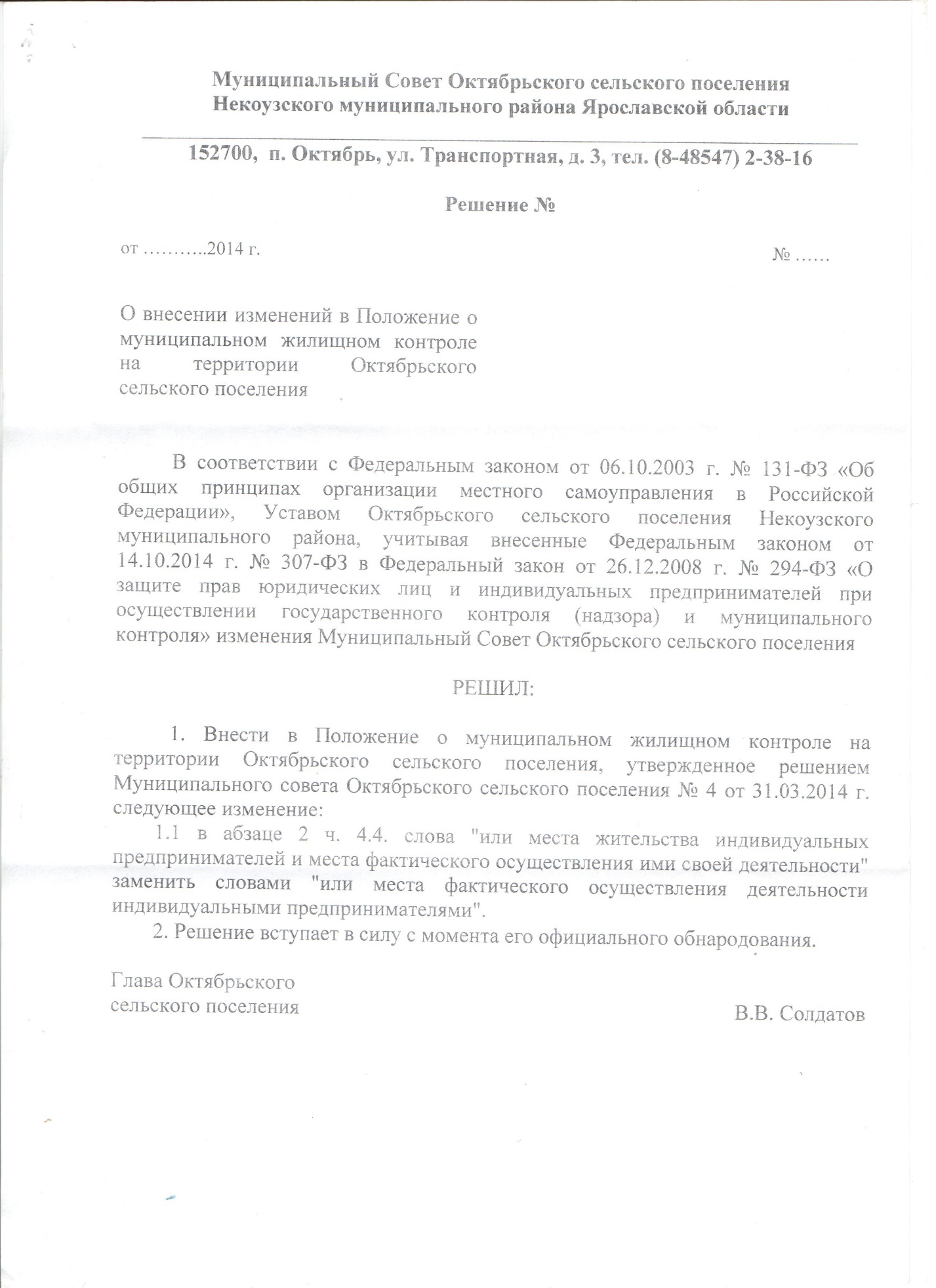 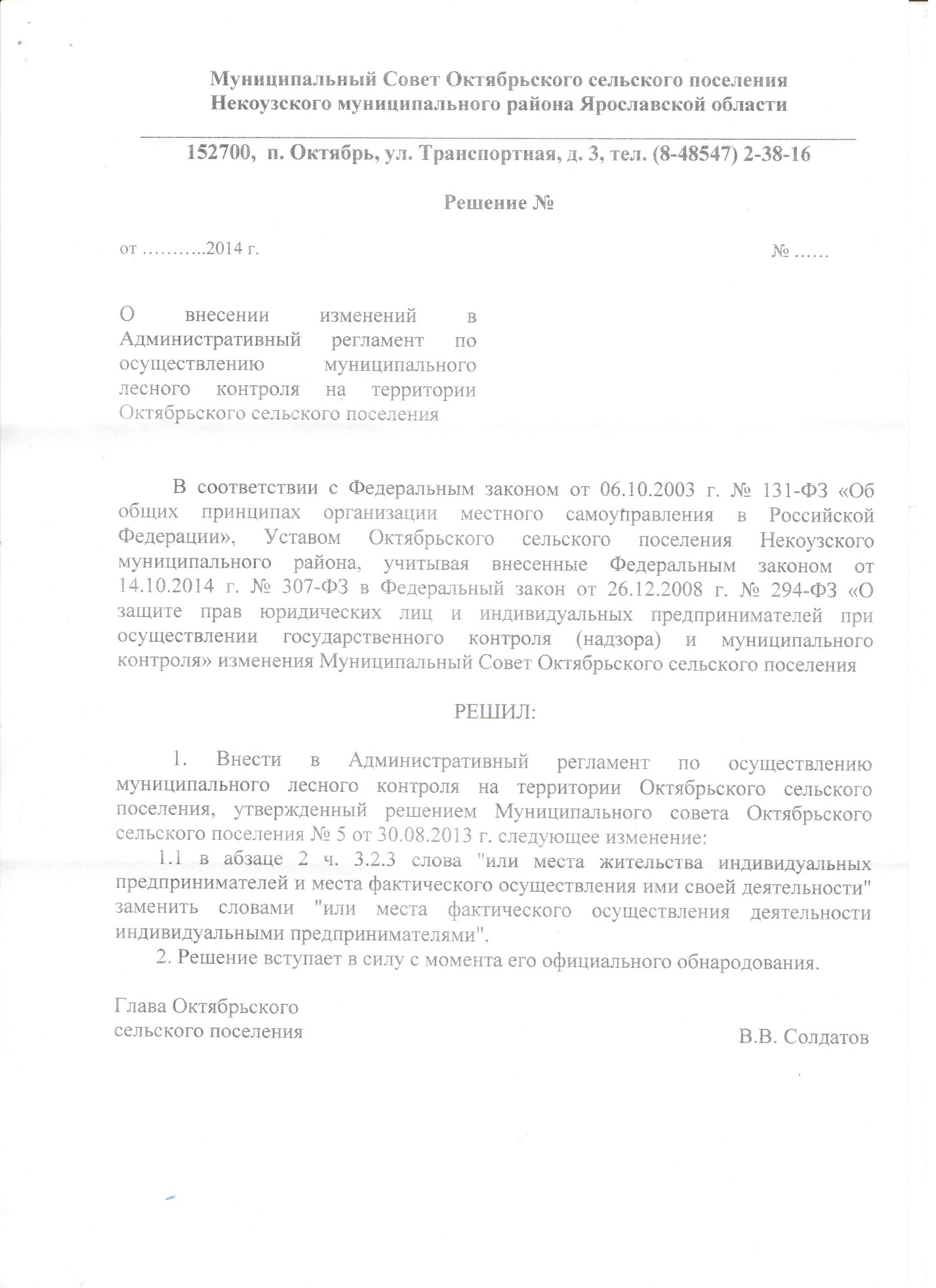 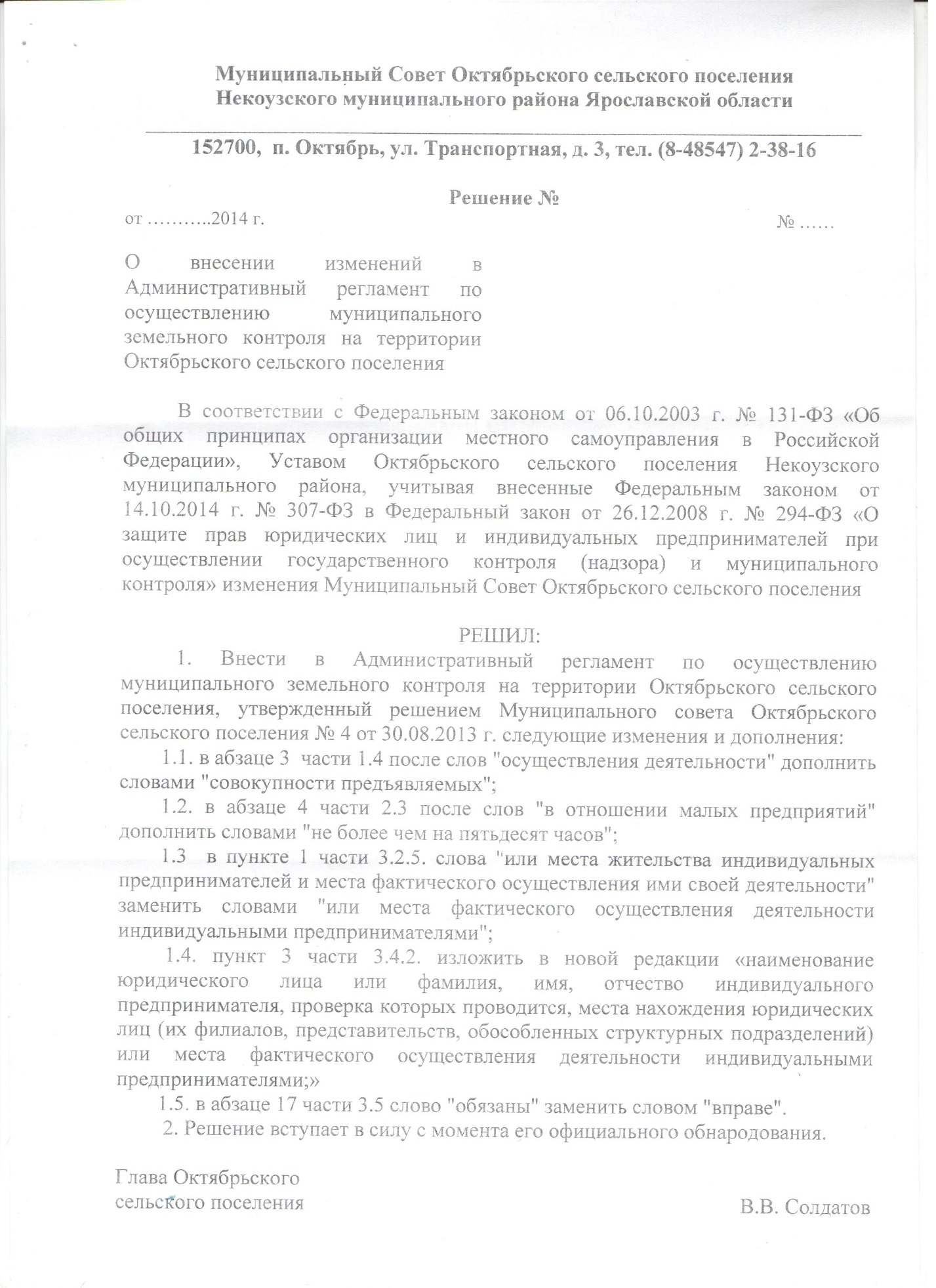 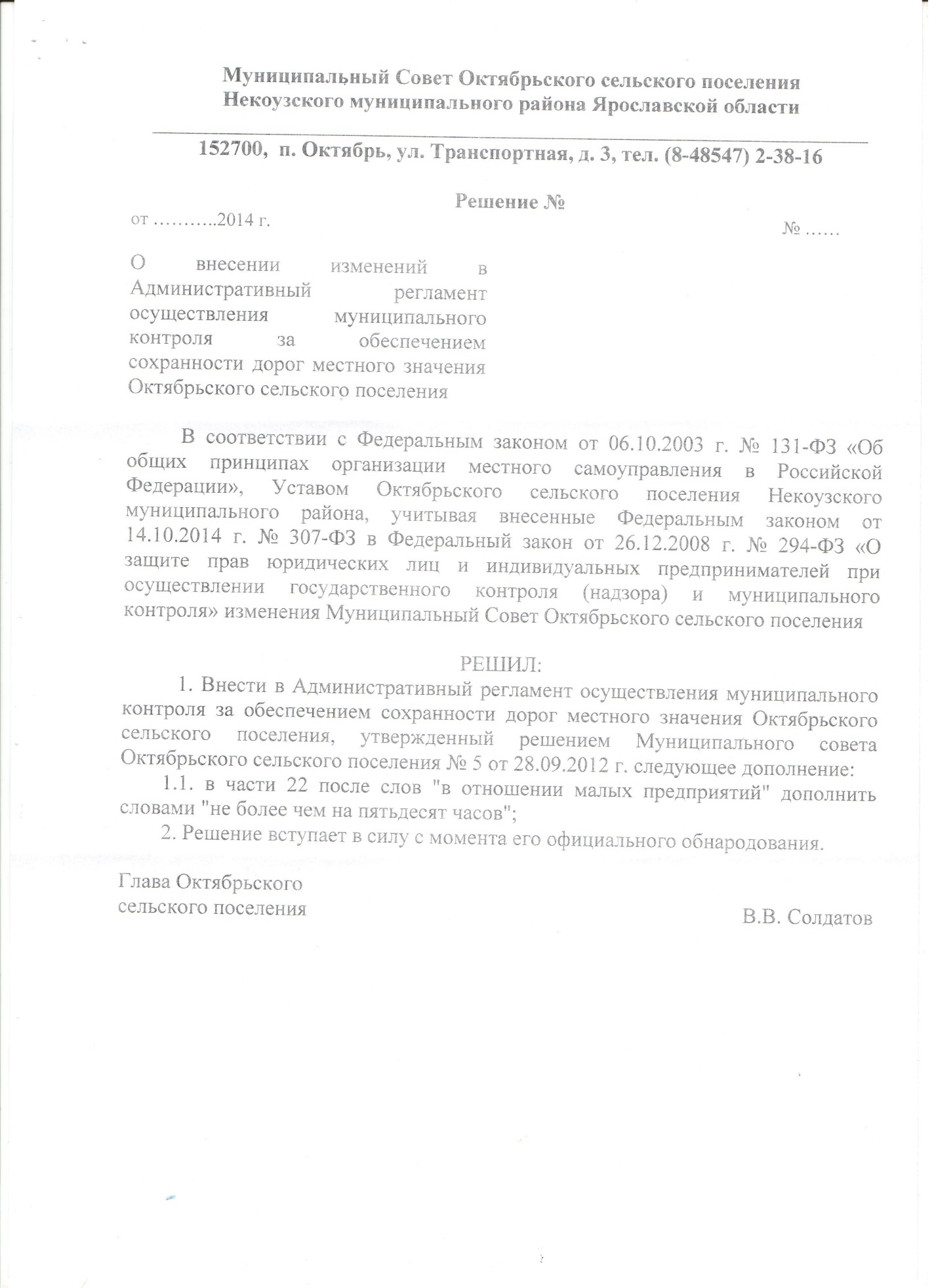 Глава Октябрьского сельского поселенияВ.В. СолдатовПриложение 1 к решению Муниципального Советаот  _____.2014 № __ Приложение 1 к решению Муниципального Советаот  _____.2014 № __ Приложение 1 к решению Муниципального Советаот  _____.2014 № __ Приложение 1 к решению Муниципального Советаот  _____.2014 № __ Приложение 1 к решению Муниципального Советаот  _____.2014 № __ Приложение 1 к решению Муниципального Советаот  _____.2014 № __ Прогнозируемые доходы  бюджета Октябрьского сельского поселения на 2014 год в соответствии с классификацией доходов бюджетов Российской ФедерацииПрогнозируемые доходы  бюджета Октябрьского сельского поселения на 2014 год в соответствии с классификацией доходов бюджетов Российской ФедерацииПрогнозируемые доходы  бюджета Октябрьского сельского поселения на 2014 год в соответствии с классификацией доходов бюджетов Российской ФедерацииПрогнозируемые доходы  бюджета Октябрьского сельского поселения на 2014 год в соответствии с классификацией доходов бюджетов Российской ФедерацииПрогнозируемые доходы  бюджета Октябрьского сельского поселения на 2014 год в соответствии с классификацией доходов бюджетов Российской ФедерацииПрогнозируемые доходы  бюджета Октябрьского сельского поселения на 2014 год в соответствии с классификацией доходов бюджетов Российской ФедерацииКод бюджетной классификации РФНаименование доходовНаименование доходов2014 год               (руб.)2014 год               (руб.)2014 год               (руб.)000 1 00 00000 00 0000 000Налоговые и неналоговые доходыНалоговые и неналоговые доходы3 963 000,003 963 000,003 963 000,00000 1 01 00000 00 0000 000 Налоги на прибыль, доходыНалоги на прибыль, доходы1 205 000,001 205 000,001 205 000,00182 1 01 02000 01 0000 110Налог на доходы физических лицНалог на доходы физических лиц1 205 000,001 205 000,001 205 000,00000 1 03 00000 00 0000 000Налоги на товары (работы, услуги), реализуемые на территории Российской ФедерацииНалоги на товары (работы, услуги), реализуемые на территории Российской Федерации890 000,00890 000,00890 000,00100 10302230 01 0000 110Доходы от уплаты акцизов на дизельное топливо, зачисляемые в консолидированный бюджет субъекта Российской ФедерацииДоходы от уплаты акцизов на дизельное топливо, зачисляемые в консолидированный бюджет субъекта Российской Федерации310 000,00310 000,00310 000,00100 10302240 01 0000 110Доходы от акцизов на моторные масла для дизельных и(или) карбюраторных(инжекторных) двигателей, зачисляемые в консолидированный бюджет субъектов Российской ФедерацииДоходы от акцизов на моторные масла для дизельных и(или) карбюраторных(инжекторных) двигателей, зачисляемые в консолидированный бюджет субъектов Российской Федерации7 000,007 000,007 000,00100 10302250 01 0000 110Доходы от уплаты акцизов на автомобильный бензин, производимый на территории Российской Федерации, зачисляемые в консолидированный бюджет субъектов Российской ФедерацииДоходы от уплаты акцизов на автомобильный бензин, производимый на территории Российской Федерации, зачисляемые в консолидированный бюджет субъектов Российской Федерации553 000,00553 000,00553 000,00100 10302260 01 0000 110Доходы от уплаты акцизов на прямогонный бензин, производимый на территории Российской Федерации, зачисляемые в консолидированный бюджет субъекта Российской ФедерацииДоходы от уплаты акцизов на прямогонный бензин, производимый на территории Российской Федерации, зачисляемые в консолидированный бюджет субъекта Российской Федерации20 000,0020 000,0020 000,00000 1 06 00000 00 0000 000Налоги на имуществоНалоги на имущество1 631 000,001 631 000,001 631 000,00182 1 06 01030 10 0000 110Налог на имущество физических лицНалог на имущество физических лиц124 000,00124 000,00124 000,00182 1 06 06000 10 0000 110Земельный налогЗемельный налог1 507 000,001 507 000,001 507 000,00182 1 09 04053 10 0000 110Земельный налог(по обязательствам, возникшим до 1 января 2006 года), мобилизуемый на территориях поселенийЗемельный налог(по обязательствам, возникшим до 1 января 2006 года), мобилизуемый на территориях поселений0,000,000,00000 1 08 00000 00 0000 000Государственная пошлинаГосударственная пошлина17 000,0017 000,0017 000,00614 1 08 040 20014 000110Государственная пошлина за  совершение нотариальных действий должностными лицами органов местного самоуправления, уполномоченными в соответствии с законодательными актами Российской Федерации на совершение нотариальных действийГосударственная пошлина за  совершение нотариальных действий должностными лицами органов местного самоуправления, уполномоченными в соответствии с законодательными актами Российской Федерации на совершение нотариальных действий17 000,0017 000,0017 000,00000 1 11 00000 00 0000 000Доходы от использования имущества, находящегося в государственной и муниципальной собственностиДоходы от использования имущества, находящегося в государственной и муниципальной собственности220 000,00220 000,00220 000,00601 1 11 05011 100000 120Арендная плата и поступления от продажи права на заключение договора аренды за земли до разграничения государственной собственности на земли, расположенные в границах поселения, за исключением земли предназначенной для целей жилищного строительстваАрендная плата и поступления от продажи права на заключение договора аренды за земли до разграничения государственной собственности на земли, расположенные в границах поселения, за исключением земли предназначенной для целей жилищного строительства70 000,0070 000,0070 000,00614 1 11 05035 10 0000 120Доходы от сдачи в аренду имущества, находящегося в оперативном управлении органов управления поселений и созданных ими учреждений( за исключением имущества муниципальных бюджетных и автономных учреждений)Доходы от сдачи в аренду имущества, находящегося в оперативном управлении органов управления поселений и созданных ими учреждений( за исключением имущества муниципальных бюджетных и автономных учреждений)150 000,00150 000,00150 000,00000 2 00 00000 00 0000 000Безвозмездные поступленияБезвозмездные поступления14 338 500,3014 338 500,3014 338 500,30000 2 02 00000 00 0000 000Безвозмездные поступления от других бюджетов бюджетной системы Российской ФедерацииБезвозмездные поступления от других бюджетов бюджетной системы Российской Федерации14 338 500,3014 338 500,3014 338 500,30614 2 02 01001 10 0000 151Дотации бюджетам поселений на выравнивание бюджетной обеспеченностиДотации бюджетам поселений на выравнивание бюджетной обеспеченности8 836 000,008 836 000,008 836 000,00614 20202008 10 0000 151Субсидии бюджетам поселений на обеспечение жильем молодых семейСубсидии бюджетам поселений на обеспечение жильем молодых семей353 301,70353 301,70353 301,70614 20202041 10 0000 151Субсидии бюджетам поселений на строительство, модернизацию, ремонт, содержание автомобильных дорог общего пользования, в том числе дорог в поселениях( за исключением автомобильных дорог федерального значения)Субсидии бюджетам поселений на строительство, модернизацию, ремонт, содержание автомобильных дорог общего пользования, в том числе дорог в поселениях( за исключением автомобильных дорог федерального значения)3 087 498,003 087 498,003 087 498,00614 20202999 10 2034 151Субсидия на развитие органов местного самоуправления на территории Ярославской областиСубсидия на развитие органов местного самоуправления на территории Ярославской области335 000,00335 000,00335 000,00614  2 0203015 10 0000 151Субвенции на осуществление  первичного воинского учёта на территории, где отсутствуют военные комиссариатыСубвенции на осуществление  первичного воинского учёта на территории, где отсутствуют военные комиссариаты191 300,00191 300,00191 300,00614 20202999 10 0000 151Прочие субсидии бюджетам поселенийПрочие субсидии бюджетам поселений1 280 826,001 280 826,001 280 826,00614 20204999 10 0000 151Прочие межбюджетные трансферты, передаваемые бюджетам поселенияПрочие межбюджетные трансферты, передаваемые бюджетам поселения63 042,0063 042,0063 042,00614 20202051 10 0000 151Субсидии бюджетам поселений на реализацию федеральных целевых программСубсидии бюджетам поселений на реализацию федеральных целевых программ191 532,60191 532,60191 532,60ИтогоИтогоИтого18 301 500,3018 301 500,3018 301 500,30Приложение 2Приложение 2Приложение 2к решению Муниципального Советак решению Муниципального Советак решению Муниципального Советаот _____2014  № ___от _____2014  № ___от _____2014  № ___Приложение 3.2к решению Муниципального Совета от 26.12.2013 №1Приложение 3.2к решению Муниципального Совета от 26.12.2013 №1Приложение 3.2к решению Муниципального Совета от 26.12.2013 №1Изменениерасходов бюджета Октябрьского сельского поселения по целевым статьям (муниципальным  программам и непрограммным направлениям деятельности) и группам видов расходов классификации расходов бюджетов Российской Федерации на 2014 год, предусмотренных приложениями 3 и 3.1 к решению Муниципального Совета Октябрьского сельского «О местном  бюджете на 2014 год и на плановый период 2015 и 2016 годов»Изменениерасходов бюджета Октябрьского сельского поселения по целевым статьям (муниципальным  программам и непрограммным направлениям деятельности) и группам видов расходов классификации расходов бюджетов Российской Федерации на 2014 год, предусмотренных приложениями 3 и 3.1 к решению Муниципального Совета Октябрьского сельского «О местном  бюджете на 2014 год и на плановый период 2015 и 2016 годов»Изменениерасходов бюджета Октябрьского сельского поселения по целевым статьям (муниципальным  программам и непрограммным направлениям деятельности) и группам видов расходов классификации расходов бюджетов Российской Федерации на 2014 год, предусмотренных приложениями 3 и 3.1 к решению Муниципального Совета Октябрьского сельского «О местном  бюджете на 2014 год и на плановый период 2015 и 2016 годов»Изменениерасходов бюджета Октябрьского сельского поселения по целевым статьям (муниципальным  программам и непрограммным направлениям деятельности) и группам видов расходов классификации расходов бюджетов Российской Федерации на 2014 год, предусмотренных приложениями 3 и 3.1 к решению Муниципального Совета Октябрьского сельского «О местном  бюджете на 2014 год и на плановый период 2015 и 2016 годов»НаименованиеКод целевой классификацииВид расходов2014 год                    (руб.)Муниципальная  программа "Развитие  молодежной политики в Октябрьском сельском поселении"01.0.00002443 397,13Муниципальная целевая программа "Развитие  молодежной политики в Октябрьском сельском поселении на 2014-2016 г.г."01.1.00003 397,13Проведение мероприятий  по программе "Развитие   молодежной политики в Октябрьском сельском поселении на 2014 – 2016 г.г." 01.1.10013 397,13Муниципальная  программа  "Обеспечение доступным и комфортным жильем населения  Октябрьского сельского поселения"02.0.0000-13 803,06Мероприятия на реализацию программы  «Оказание поддержки молодым семьям в приобретении (строительстве) жилья на 2011 – 2015 г.г.» 02.1.0000-13 803,06Мероприятия на реализацию программы  «Оказание поддержки молодым семьям в приобретении (строительстве) жилья на 2011 – 2015 г.г.» 02.1.1002-29 748,80Мероприятия на реализацию программы  «Оказание поддержки молодым семьям в приобретении (строительстве) жилья на 2011 – 2015 г.г.» 02.1.711920 251,70Мероприятия на реализацию программы  «Оказание поддержки молодым семьям в приобретении (строительстве) жилья на 2011 – 2015 г.г.» 02.1.5020-4 305,96Муниципальная программа "Обеспечение качественными коммунальными услугами населения Октябрьского сельского поселения"03.0.0000-499 958,00Муниципальная целевая  программа «Коммунальное хозяйство в Октябрьском сельском поселении   на 2014-2016г.г.»3.1.0000-600 000,00Проведение мероприятий  по программе «Коммунальное хозяйство в Октябрьском сельском поселении   на 2014-2016г.г.»03.1.1003-600 000,00Муниципальная целевая  программа  «Благоустройство территории Октябрьского сельского поселения на 2014 – 2016 г.г.» 03.2.000063 042,00Проведение мероприятий по программе  «Благоустройство территории Октябрьского сельского поселения на 2014 – 2016 г.г.» 03.2.100463 042,00Муниципальная целевая программа "Строительство объектов водоснабжения в  Октябрьском сельском поселении в 2014-2016г.г."03.4.000037 000,00Проведение мероприятий по программе "Строительство объектов водоснабжения в  Октябрьском сельском поселении в 2014-2016г.г."03.4.100637 000,00Муниципальная программа "Развитие дорожного хозяйства в Октябрьском сельском поселении"4.0.0000-93 653,00Муниципальная целевая программа "Сохранность автомобильных дорог местного значения в Октябрьском сельского поселении на 2014 – 2016 г.г."4.1.0000-93 653,00Проведение мероприятий по программе "Сохранность  автомобильных дорог местного значения в Октябрьском сельского поселении на 2014 – 2016 г.г."04.1.1007-144 000,00Проведение мероприятий по программе "Сохранность  автомобильных дорог местного значения в Октябрьском сельского поселении на 2014 – 2016 г.г."04.1.724450 347,00Муниципальная программа  "Защита населения и территории Октябрьского сельского поселения от чрезвычайных  ситуаций, обеспечение пожарной безопасности  и безопасности людей на водных объектах"05.0.000042 495,00Муниципальная целевая  программа   "Защита населения и территории Октябрьского сельского поселения от чрезвычайных  ситуаций, обеспечение пожарной безопасности  и безопасности людей на водных объектах на 2014 – 2016 г.г."05.1.000042 495,00Проведение мероприятий по программе  "Защита населения и территории Октябрьского сельского поселения от чрезвычайных  ситуаций, обеспечение пожарной безопасности  и безопасности людей на водных объектах на 2014 – 2016 г.г."05.1.100842 495,00Муниципальная программа "Эффективная власть   в Октябрьском сельском поселении"08.0.00001 000,00Муниципальная  целевая программа " Развитие органов местного самоуправления на территории Октябрьского сельского поселения на 2014 – 2016 г.г."08.1.00001 000,00Проведение мероприятий по программе" Развитие органов местного самоуправления на территории Октябрьского сельского поселения на 2014 – 2016 г.г."08.1.10111 000,00Непрограммные расходы20.0.0000-33 012,30Глава органов местного самоуправления 20.0.2002-28 979,46Центральный аппарат20.0.200328 979,46Резервные фонды местной администрации20.0.200410 987,70осуществление гарантий п.2ст.8 №8-ФЗ от 12.01.199620.0.20068 000,00Мероприятия по содержанию имущества казны20.0.2007-52 000,00Итого-593 534,23Коды бюджетной классификацииНаименование доходов (Наименование КБК должно соответствовать действующим указаниям о порядке применения бюджетной классификации Российской Федерации)614 1 17 05050 10 0000 180   Прочие неналоговые доходы бюджетов поселений.614 2 02 01999 10 1001 151Прочие дотации бюджетам сельских поселений614 1 17 01050 10 0000 180   Невыясненные поступления, зачисляемые  в  бюджетыпоселений614 2 02 03015 10 0000 151 Субвенции бюджетам  сельских поселений на осуществление первичного воинского учета на территориях, где отсутствуют военные комиссариаты614 11105035 10 0000 120Доходы от сдачи в аренду имущества, находящегося в оперативном управлении органов управления поселений и созданных ими учреждений (за исключением имущества муниципальных автономных учреждений)614 2 02 02041 10 0000 151                                                                                                                             
Субсидия бюджетам  сельских поселений на строительство, модернизацию, ремонт и содержание автомобильных дорог общего пользования, в том числе дорог в поселениях (за исключением автомобильных дорог федерального значения)614 2 02 02078 10 0000 151     Субсидии бюджетам сельских поселений на бюджетные инвестиции для модернизации объектов коммунальной инфраструктуры614 202 04012 10 4007 151Межбюджетные трансферты, передаваемые бюджетам поселений для компенсации дополнительных расходов, возникших в результате решений, принятых органами власти другого уровня.614 20202088 10 0001 151Субсидии бюджетам  сельских поселений на обеспечение мероприятий по капитальному ремонту многоквартирных домов за счет средств, поступивших от государственной корпорации Фонд содействия реформированию жилищно-коммунального хозяйства614 20202089 10 0001 151Субсидии бюджетам  сельских поселений на обеспечение мероприятий по капитальному ремонту многоквартирных домов за счет средств  бюджетов614  2 02 02999 10 2046 151Прочие субсидии бюджетам поселений (Субсидия на частичную компенсацию расходов, связанных с выполнением полномочий органами местного самоуправления муниципальных образований по теплоснабжению).614 2 08 05000 10 0000 180   Перечисления из  бюджетов  поселений  (в  бюджеты поселений) для  осуществления  возврата  (зачета) излишне уплаченных или  излишне  взысканных  сумм  налогов, сборов и иных  платежей,  а  также  сумм процентов за несвоевременное осуществление такого возврата  и  процентов,  начисленных  на  излишне взысканные суммы614 113 01995 10 0000 130Прочие доходы от оказания платных услуг(работ) получателями средств бюджетов поселений614 2 0201001 10 0000 151Дотация бюджетам поселений на выравнивание бюджетной обеспеченности поселений Ярославской области614 108 04020 01  1000 110Государственная пошлина за совершение нотариальных действий должностными лицами органов местного самоуправления, уполномоченными в соответствии с законодательными актами РФ на совершение нотариальных действий614 108 04020 01  2000 110Государственная пошлина за совершение нотариальных действий должностными лицами органов местного самоуправления, уполномоченными в соответствии с законодательными актами РФ на совершение нотариальных действий614 108 04020 01  3000 110Государственная пошлина за совершение нотариальных действий должностными лицами органов местного самоуправления, уполномоченными в соответствии с законодательными актами РФ на совершение нотариальных действий614 108 04020 01  4000 110Государственная пошлина за совершение нотариальных действий должностными лицами органов местного самоуправления, уполномоченными в соответствии с законодательными актами РФ на совершение нотариальных действий614 2 0202999 10 2034 151Прочие субсидии бюджетам сельских поселений614 2 0201999 10 1001 151Прочие дотации бюджетам поселений614 2 0202 999 10 2033 151Прочие  субсидии бюджетам сельских поселений614 2 0204012 10 4010 151Межбюджетные трансферты, передаваемые бюджетам для компенсации дополнительных расходов, возникших в результате решений, принятых органами власти другого уровня (резервный фонд – решения Правительства ЯО)614 11402053 10 0000 410Доходы от реализации иного имущества, находящегося в собственности поселений(за исключением имущества муниципальных бюджетных и автономных учреждений, а также имущества муниципальных унитарных предприятий, в том числе казенных), в части реализации основных средств по указанному имуществу614 20202999 10 2034 151Субсидия на развитие органов местного самоуправления на территории Ярославской области 614 111 05075 10 0000 120Доходы от сдачи в аренду имущества, составляющего казну поселений (за исключением земельных участков) 614 202 02999 10 2065 151 Прочие субсидии бюджетам поселений (Субсидия на выполнение органами местного самоуправления муниципальных образований области полномочий по организации тепло-, водоснабжения и водоотведения)614 20204999 10 0000 151Прочие межбюджетные трансферты, передаваемые бюджетам поселенийКодНазвание2014614 01 05 00 00 00 0000 000Изменение остатков средств на счетах по учету средств бюджета907 131,03614 01 05 02 01 10 0000 510Увеличение прочих остатков денежных средств бюджета поселения18 301 500,30614 01 05 02 01 10 0000 610Уменьшение прочих остатков денежных средств бюджета поселения19 208 631,33Итого источников внутреннего финансированияИтого источников внутреннего финансирования907 131,03Приложение 1Приложение 1Приложение 1Приложение 1Приложение 1Приложение 1 к решению Муниципального Совета к решению Муниципального Совета к решению Муниципального Совета к решению Муниципального Совета к решению Муниципального Совета к решению Муниципального Советаот ________________№____ от ________________№____ от ________________№____ от ________________№____ от ________________№____ от ________________№____ Прогнозируемые доходы  бюджета Октябрьского сельского поселения на 2015 год в соответствии с классификацией доходов бюджетов Российской ФедерацииПрогнозируемые доходы  бюджета Октябрьского сельского поселения на 2015 год в соответствии с классификацией доходов бюджетов Российской ФедерацииПрогнозируемые доходы  бюджета Октябрьского сельского поселения на 2015 год в соответствии с классификацией доходов бюджетов Российской ФедерацииПрогнозируемые доходы  бюджета Октябрьского сельского поселения на 2015 год в соответствии с классификацией доходов бюджетов Российской ФедерацииПрогнозируемые доходы  бюджета Октябрьского сельского поселения на 2015 год в соответствии с классификацией доходов бюджетов Российской ФедерацииПрогнозируемые доходы  бюджета Октябрьского сельского поселения на 2015 год в соответствии с классификацией доходов бюджетов Российской ФедерацииКод бюджетной классификации РФНаименование доходовНаименование доходов2015 год               (руб.)2015 год               (руб.)2015 год               (руб.)000 1 00 00000 00 0000 000Налоговые и неналоговые доходыНалоговые и неналоговые доходы3 778 5123 778 5123 778 512000 1 01 00000 00 0000 000 Налоги на прибыль, доходыНалоги на прибыль, доходы185 000185 000185 000182 1 01 02000 01 0000 110Налог на доходы физических лицНалог на доходы физических лиц185 000185 000185 000000 1 03 00000 00 0000 000Налоги на товары (работы, услуги), реализуемые на территории Российской ФедерацииНалоги на товары (работы, услуги), реализуемые на территории Российской Федерации584 000584 000584 000000 1 03 02000 01 0000 110Акцизы по подакцизным товарам (продукции), производимым на территории Российской ФедерацииАкцизы по подакцизным товарам (продукции), производимым на территории Российской Федерации584 000584 000584 000000 1 06 00000 00 0000 000Налоги на имуществоНалоги на имущество1 976 0001 976 0001 976 000182 1 06 01030 10 0000 110Налог на имущество физических лицНалог на имущество физических лиц114 000114 000114 000182 1 06 06000 10 0000 110Земельный налогЗемельный налог1 862 0001 862 0001 862 000000 1 08 00000 00 0000 000Государственная пошлинаГосударственная пошлина13 00013 00013 000614 1 08 040 20014 000110Государственная пошлина за  совершение нотариальных действий должностными лицами органов местного самоуправления, уполномоченными в соответствии с законодательными актами Российской Федерации на совершение нотариальных действийГосударственная пошлина за  совершение нотариальных действий должностными лицами органов местного самоуправления, уполномоченными в соответствии с законодательными актами Российской Федерации на совершение нотариальных действий13 00013 00013 000000 1 11 00000 00 0000 000Доходы от использования имущества, находящегося в государственной и муниципальной собственностиДоходы от использования имущества, находящегося в государственной и муниципальной собственности1 020 5121 020 5121 020 512601 1 11 05011 100000 120Арендная плата и поступления от продажи права на заключение договора аренды за земли до разграничения государственной собственности на земли, расположенные в границах поселения, за исключением земли предназначенной для целей жилищного строительстваАрендная плата и поступления от продажи права на заключение договора аренды за земли до разграничения государственной собственности на земли, расположенные в границах поселения, за исключением земли предназначенной для целей жилищного строительства480 000480 000480 000614 1 11 05035 10 0000 120Доходы от сдачи в аренду имущества, находящегося в оперативном управлении органов управления поселений и созданных ими учреждений( за исключением имущества муниципальных бюджетных и автономных учреждений)Доходы от сдачи в аренду имущества, находящегося в оперативном управлении органов управления поселений и созданных ими учреждений( за исключением имущества муниципальных бюджетных и автономных учреждений)500 000500 000500 000614 111 05075 10 0000 120Доходы от сдачи в аренду имущества, составляющего казну поселений(за исключением земельных участков)Доходы от сдачи в аренду имущества, составляющего казну поселений(за исключением земельных участков)40 51240 51240 512000 2 00 00000 00 0000 000Безвозмездные поступленияБезвозмездные поступления9 561 4909 561 4909 561 490000 2 02 00000 00 0000 000Безвозмездные поступления от других бюджетов бюджетной системы Российской ФедерацииБезвозмездные поступления от других бюджетов бюджетной системы Российской Федерации9 561 4909 561 4909 561 490614 2 02 01001 10 0000 151Дотации бюджетам поселений на выравнивание бюджетной обеспеченностиДотации бюджетам поселений на выравнивание бюджетной обеспеченности9 382 0909 382 0909 382 090614  2 0203015 10 0000 151Субвенции на осуществление  первичного воинского учёта на территории, где отсутствуют военные комиссариатыСубвенции на осуществление  первичного воинского учёта на территории, где отсутствуют военные комиссариаты179 400179 400179 400ИтогоИтогоИтого13 340 00213 340 00213 340 002Приложение 2Приложение 2Приложение 2Приложение 2Приложение 2Приложение 2Приложение 2 к решению Муниципального Совета к решению Муниципального Совета к решению Муниципального Совета к решению Муниципального Совета к решению Муниципального Совета к решению Муниципального Совета к решению Муниципального Советаот ________________№____ от ________________№____ от ________________№____ от ________________№____ от ________________№____ от ________________№____ от ________________№____ Прогнозируемые доходы  бюджета  Октябрьского сельского поселения на плановый период 2016 и 2017 годов  в соответствии с классификацией доходов бюджетов Российской ФедерацииПрогнозируемые доходы  бюджета  Октябрьского сельского поселения на плановый период 2016 и 2017 годов  в соответствии с классификацией доходов бюджетов Российской ФедерацииПрогнозируемые доходы  бюджета  Октябрьского сельского поселения на плановый период 2016 и 2017 годов  в соответствии с классификацией доходов бюджетов Российской ФедерацииПрогнозируемые доходы  бюджета  Октябрьского сельского поселения на плановый период 2016 и 2017 годов  в соответствии с классификацией доходов бюджетов Российской ФедерацииПрогнозируемые доходы  бюджета  Октябрьского сельского поселения на плановый период 2016 и 2017 годов  в соответствии с классификацией доходов бюджетов Российской ФедерацииПрогнозируемые доходы  бюджета  Октябрьского сельского поселения на плановый период 2016 и 2017 годов  в соответствии с классификацией доходов бюджетов Российской ФедерацииПрогнозируемые доходы  бюджета  Октябрьского сельского поселения на плановый период 2016 и 2017 годов  в соответствии с классификацией доходов бюджетов Российской ФедерацииКод бюджетной классификации РФНаименование доходовНаименование доходов2016 год               (руб.)2016 год               (руб.)2017 год               (руб.)2017 год               (руб.)000 1 00 00000 00 0000 000Налоговые и неналоговые доходыНалоговые и неналоговые доходы3 999 5123 999 5123 908 5123 908 512000 1 01 00000 00 0000 000 Налоги на прибыль, доходыНалоги на прибыль, доходы202 000202 000219 000219 000000 1 01 02000 01 0000 110Налог на доходы физических лицНалог на доходы физических лиц202 000202 000219 000219 000000 1 03 00000 00 0000 000Налоги на товары (работы, услуги), реализуемые на территории Российской ФедерацииНалоги на товары (работы, услуги), реализуемые на территории Российской Федерации752 000752 000608 000608 000000 1 03 02000 01 0000 110Акцизы по подакцизным товарам (продукции), производимым на территории Российской ФедерацииАкцизы по подакцизным товарам (продукции), производимым на территории Российской Федерации752 000752 000608 000608 000000 1 06 00000 00 0000 000Налоги на имуществоНалоги на имущество1 991 0001 991 0002 006 0002 006 000000 1 06 02000 02 0000 110Налог на имущество физических лицНалог на имущество физических лиц120 000120 000125 000125 000000 1 06 04000 02 0000 110Земельный налогЗемельный налог1 871 0001 871 0001 881 0001 881 000000 1 08 00000 00 0000 000Государственная пошлинаГосударственная пошлина14 00014 00015 00015 000614 1 08 040 20014 000110Государственная пошлина за  совершение нотариальных действий должностными лицами органов местного самоуправления, уполномоченными в соответствии с законодательными актами Российской Федерации на совершение нотариальных действийГосударственная пошлина за  совершение нотариальных действий должностными лицами органов местного самоуправления, уполномоченными в соответствии с законодательными актами Российской Федерации на совершение нотариальных действий14 00014 00015 00015 000000 1 11 00000 00 0000 000Доходы от использования имущества, находящегося в государственной и муниципальной собственностиДоходы от использования имущества, находящегося в государственной и муниципальной собственности1 040 5121 040 5121 060 5121 060 512601 1 11 05011 100000 120Арендная плата и поступления от продажи права на заключение договора аренды за земли до разграничения государственной собственности на земли, расположенные в границах поселения, за исключением земли предназначенной для целей жилищного строительстваАрендная плата и поступления от продажи права на заключение договора аренды за земли до разграничения государственной собственности на земли, расположенные в границах поселения, за исключением земли предназначенной для целей жилищного строительства500 000500 000520 000520 000614 1 11 05035 10 0000 120Доходы от сдачи в аренду имущества, находящегося в оперативном управлении органов управления поселений и созданных ими учреждений( за исключением имущества муниципальных бюджетных и автономных учреждений)Доходы от сдачи в аренду имущества, находящегося в оперативном управлении органов управления поселений и созданных ими учреждений( за исключением имущества муниципальных бюджетных и автономных учреждений)500 000500 000500 000500 000614 111 05075 10 0000 120Доходы от сдачи в аренду имущества, составляющего казну поселений(за исключением земельных участков)Доходы от сдачи в аренду имущества, составляющего казну поселений(за исключением земельных участков)40 51240 51240 51240 512000 2 00 00000 00 0000 000Безвозмездные поступленияБезвозмездные поступления6 666 6406 666 6406 860 5906 860 590000 2 02 00000 00 0000 000Безвозмездные поступления от других бюджетов бюджетной системы Российской ФедерацииБезвозмездные поступления от других бюджетов бюджетной системы Российской Федерации6 666 6406 666 6406 860 5906 860 590614 2 02 01001 10 0000 151Дотации бюджетам поселений на выравнивание бюджетной обеспеченностиДотации бюджетам поселений на выравнивание бюджетной обеспеченности6 485 0906 485 0906 686 0906 686 090614  2 0203015 10 0000 151Субвенции на осуществление  первичного воинского учёта на территории, где отсутствуют военные комиссариатыСубвенции на осуществление  первичного воинского учёта на территории, где отсутствуют военные комиссариаты181 550181 550174 500174 500ИтогоИтогоИтого10 666 15210 666 15210 769 10210 769 102Приложение 3Приложение 3Приложение 3Приложение 3Приложение 3Приложение 3к решению Муниципального Советак решению Муниципального Советак решению Муниципального Советак решению Муниципального Советак решению Муниципального Советак решению Муниципального Советаот ______________ № ____от ______________ № ____от ______________ № ____от ______________ № ____от ______________ № ____от ______________ № ____Расходы  бюджета Октябрьского сельского поселения по целевым статьям (муниципальным  программам и непрограммным направлениям деятельности) и группам видов расходов классификации расходов бюджетов Российской Федерации на 2015 годРасходы  бюджета Октябрьского сельского поселения по целевым статьям (муниципальным  программам и непрограммным направлениям деятельности) и группам видов расходов классификации расходов бюджетов Российской Федерации на 2015 годРасходы  бюджета Октябрьского сельского поселения по целевым статьям (муниципальным  программам и непрограммным направлениям деятельности) и группам видов расходов классификации расходов бюджетов Российской Федерации на 2015 годРасходы  бюджета Октябрьского сельского поселения по целевым статьям (муниципальным  программам и непрограммным направлениям деятельности) и группам видов расходов классификации расходов бюджетов Российской Федерации на 2015 годРасходы  бюджета Октябрьского сельского поселения по целевым статьям (муниципальным  программам и непрограммным направлениям деятельности) и группам видов расходов классификации расходов бюджетов Российской Федерации на 2015 годРасходы  бюджета Октябрьского сельского поселения по целевым статьям (муниципальным  программам и непрограммным направлениям деятельности) и группам видов расходов классификации расходов бюджетов Российской Федерации на 2015 годРасходы  бюджета Октябрьского сельского поселения по целевым статьям (муниципальным  программам и непрограммным направлениям деятельности) и группам видов расходов классификации расходов бюджетов Российской Федерации на 2015 годРасходы  бюджета Октябрьского сельского поселения по целевым статьям (муниципальным  программам и непрограммным направлениям деятельности) и группам видов расходов классификации расходов бюджетов Российской Федерации на 2015 годРасходы  бюджета Октябрьского сельского поселения по целевым статьям (муниципальным  программам и непрограммным направлениям деятельности) и группам видов расходов классификации расходов бюджетов Российской Федерации на 2015 годНаименованиеКод целевой классификацииКод целевой классификацииВид расходовВид расходов2015 год                    (руб.)2015 год                    (руб.)Муниципальная   программа "Развитие  молодежной политики в Октябрьском сельском поселении"01.0.000001.0.000024424450 00050 000Муниципальная целевая программа "Развитие  молодежной политики в Октябрьском сельском поселении на 2014-2016г.г."01.1.000001.1.000050 00050 000Проведение мероприятий  по программе "Развитие   молодежной политики в Октябрьском сельского поселении" 01.1.100101.1.100150 00050 000Муниципальная  программа  "Обеспечение доступным и комфортным жильем населения  Октябрьского сельского поселения"02.0.000002.0.0000322322300 000300 000Муниципальная целевая программа "МЦП «Оказание поддержки молодым семьям в приобретении (строительстве) жилья» на 2012-2015г.г.02.1.000002.1.0000300 000300 000Мероприятия на реализацию программы  «Оказание поддержки молодым семьям в приобретении (строительстве) жилья» 2012-2015г.г.02.1.100202.1.1002300 000300 000Муниципальная программа "Обеспечение качественными коммунальными услугами населения Октябрьского сельского поселения"03.0.000003.0.0000244,810,411244,810,4116 319 6026 319 602Муниципальная целевая программа «Коммунальное хозяйство в Октябрьском сельском поселении на 2014-2016 г.г.»03.1.000003.1.00001 600 0001 600 000Проведение мероприятий  по программе  «Коммунальное хозяйство в Октябрьском сельском поселении на 2014-2016 г.г.»03.1.100303.1.10031 600 0001 600 000Муниципальная целевая  программа  «Благоустройство территории Октябрьского сельского поселения на 2014-2016г.г.» 03.2.000003.2.00001 792 0001 792 000Проведение мероприятий по программе  «Благоустройство территории Октябрьского сельского поселения 2014-2016г.г.» 03.2.100403.2.10041 792 0001 792 000Муниципальная целевая программа «Капитальный ремонт многоквартирных домов и муниципального жилфонда в Октябрьском сельском поселении 2014-2016г.г.»03.3.000003.3.00002 897 6022 897 602Проведение мероприятий по программе   «Капитальный ремонт многоквартирных домов и муниципального жилфонда в Октябрьском сельском поселении 2014-2016г.г.»03.3.100503.3.10052 897 6022 897 602Муниципальная целевая программа «Строительство объектов водоснабжения в Октябрьском  сельском поселении на 2014-2016г.г.»03.4.000003.4.000030 00030 000Проведение мероприятий по программе «Строительство объектов водоснабжения в Октябрьском  сельском поселении на 2014-2016г.г.»03.4.100603.4.100630 00030 000Муниципальная программа "Развитие дорожного хозяйства в Октябрьском сельском поселении"04.0.000004.0.0000244244584 000584 000Муниципальная целевая программа «Сохранность автомобильных дорог местного значения в Октябрьском  сельском поселении на 2014-2016г.г.»04.1.000004.1.0000584 000584 000Проведение мероприятий по программе «Сохранность автомобильных дорог местного значения в Октябрьском  сельском поселении на 2014-2016г.г.»04.1.100704.1.1007584 000584 000Муниципальная программа  "Защита населения и территории Октябрьского сельского поселения от чрезвычайных  ситуаций, обеспечение пожарной безопасности  и безопасности людей на водных объектах"05.0.000005.0.0000244244320 000320 000Муниципальная целевая  программа   "Защита населения и территории Октябрьского сельского поселения от чрезвычайных  ситуаций, обеспечение пожарной безопасности  и безопасности людей на водных объектах 2014-2016г.г."05.1.000005.1.0000320 000320 000Проведение мероприятий по программе  "Защита населения и территории Октябрьского сельского поселения от чрезвычайных  ситуаций, обеспечение пожарной безопасности  и безопасности людей на водных объектах на 2014-2016г.г."05.1.100805.1.1008320 000320 000Муниципальная  программа "Развитие культуры  в Октябрьском сельском поселении"06.0.000006.0.0000244244150 000150 000 Муниципальная целевая программа "Развитие  культуры в Октябрьском сельском поселении 2015-2017г.г."06.1.000006.1.0000150 000150 000Проведение мероприятий по программе  "Развитие  культуры в Октябрьском сельском поселении на 2015-2017г.г."06.1.100906.1.1009150 000150 000Муниципальная  программа "Развитие физической культуры и спорта в Октябрьском сельском поселении"07.0.000007.0.000024424450 00050 000Муниципальная целевая программа «Развитие физической культуры и спорта  в Октябрьском сельском поселении на 2014-2016г.г.»07.1.000007.1.000050 00050 000Проведение мероприятий по программе «Развитие физической культуры и спорта  в Октябрьском сельском поселении на 2014-2016г.г.»07.1.101007.1.101050 00050 000Муниципальная программа "Эффективная власть   в Октябрьском сельском поселении"08.0.000008.0.000024424470 00070 000Муниципальная целевая программа «Развитие органов местного самоуправления на территории Октябрьского сельского поселения на 2014-2016г.г.»08.1.000008.1.000070 00070 000Проведение мероприятий по программе « Развитие органов местного самоуправления на территории Октябрьского сельского поселения на 2014-2016г.г.»08.1.101108.1.101140 00040 000передача полномочий по библиотекам 08.1.101408.1.101430 00030 000Муниципальная программа  "Социальная поддержка населения Октябрьского сельского поселения"09.0.000009.0.000024424470 00070 000Муниципальная целевая программа "Забота и внимание на 2015-2017г.г."09.1.000009.1.000070 00070 000Проведение мероприятий по программе "Забота и внимание 2015-2017г.г."09.1.101509.1.101570 00070 000Муниципальная программа "Информатизация Октябрьского сельского поселения"10.0.000010.0.0000244244252 000252 000Муниципальная целевая программа "Информатизация Октябрьского сельского поселения на 2015-2017г.г."10.1.000010.1.0000252 000252 000Проведение мероприятий по программе "Информатизация Октябрьского сельского поселения на 2015-2017г.г."10.1.101610.1.1016252 000252 000Непрограммные расходы20.0.000020.0.0000121,244,851,852,870,540121,244,851,852,870,5405 174 4005 174 400Субвенция на осуществление первичного воинского учета на территориях, где отсутствуют военные комиссариаты20.0.511820.0.5118179 400179 400Глава органов местного самоуправления20.0.200220.0.2002871 000871 000Центральный аппарат20.0.200320.0.20033 508 7463 508 746Резервный фонд местной администрации20.0.200420.0.200470 00070 000Мероприятия по содержанию имущества казны20.0.200720.0.2007400 000400 000передача полномочий по контрольно- счетному органу20.0.200820.0.2008145 254145 254Итого13 340 00213 340 002Приложение 4Приложение 4Приложение 4Приложение 4Приложение 4Приложение 4Приложение 4Приложение 4к решению Муниципального Советак решению Муниципального Советак решению Муниципального Советак решению Муниципального Советак решению Муниципального Советак решению Муниципального Советак решению Муниципального Советак решению Муниципального Советаот ______________ № ____от ______________ № ____от ______________ № ____от ______________ № ____от ______________ № ____от ______________ № ____от ______________ № ____от ______________ № ____Расходы  бюджета Октябрьского сельского поселения по целевым статьям (муниципальным  программам и непрограммным направлениям деятельности) и группам видов расходов классификации расходов бюджетов Российской Федерации на плановый период 2016 и 2017 годовРасходы  бюджета Октябрьского сельского поселения по целевым статьям (муниципальным  программам и непрограммным направлениям деятельности) и группам видов расходов классификации расходов бюджетов Российской Федерации на плановый период 2016 и 2017 годовРасходы  бюджета Октябрьского сельского поселения по целевым статьям (муниципальным  программам и непрограммным направлениям деятельности) и группам видов расходов классификации расходов бюджетов Российской Федерации на плановый период 2016 и 2017 годовРасходы  бюджета Октябрьского сельского поселения по целевым статьям (муниципальным  программам и непрограммным направлениям деятельности) и группам видов расходов классификации расходов бюджетов Российской Федерации на плановый период 2016 и 2017 годовРасходы  бюджета Октябрьского сельского поселения по целевым статьям (муниципальным  программам и непрограммным направлениям деятельности) и группам видов расходов классификации расходов бюджетов Российской Федерации на плановый период 2016 и 2017 годовРасходы  бюджета Октябрьского сельского поселения по целевым статьям (муниципальным  программам и непрограммным направлениям деятельности) и группам видов расходов классификации расходов бюджетов Российской Федерации на плановый период 2016 и 2017 годовРасходы  бюджета Октябрьского сельского поселения по целевым статьям (муниципальным  программам и непрограммным направлениям деятельности) и группам видов расходов классификации расходов бюджетов Российской Федерации на плановый период 2016 и 2017 годовРасходы  бюджета Октябрьского сельского поселения по целевым статьям (муниципальным  программам и непрограммным направлениям деятельности) и группам видов расходов классификации расходов бюджетов Российской Федерации на плановый период 2016 и 2017 годовРасходы  бюджета Октябрьского сельского поселения по целевым статьям (муниципальным  программам и непрограммным направлениям деятельности) и группам видов расходов классификации расходов бюджетов Российской Федерации на плановый период 2016 и 2017 годовРасходы  бюджета Октябрьского сельского поселения по целевым статьям (муниципальным  программам и непрограммным направлениям деятельности) и группам видов расходов классификации расходов бюджетов Российской Федерации на плановый период 2016 и 2017 годовРасходы  бюджета Октябрьского сельского поселения по целевым статьям (муниципальным  программам и непрограммным направлениям деятельности) и группам видов расходов классификации расходов бюджетов Российской Федерации на плановый период 2016 и 2017 годовНаименованиеКод целевой классификацииКод целевой классификацииВид расходовВид расходов2016 год                   (руб.)2016 год                   (руб.)2017 год                  (руб.)2017 год                  (руб.)Муниципальная  программа "Развитие  молодежной политики в Октябрьском сельском поселении"01.0.000001.0.000024424450 00050 00050 00050 000Муниципальная целевая программа "Развитие  молодежной политики в Октябрьском сельском поселении на 2014-2016г.г."01.1.000001.1.000050 00050 00050 00050 000Проведение мероприятий  по программе "Развитие   молодежной политики в Октябрьском сельском поселении на 2014-2016г.г." 01.1.100101.1.100150 00050 00050 00050 000Муниципальная  программа  "Обеспечение доступным и комфортным жильем населения  Октябрьского сельского поселения"02.0.000002.0.0000322322200 000200 00000Муниципальная целевая программа "МЦП «Оказание поддержки молодым семьям в приобретении (строительстве) жилья» на 2012-2015г.г.02.1.000002.1.0000200 000200 00000Мероприятия на реализацию программы  «Оказание поддержки молодым семьям в приобретении (строительстве) жилья» на 2012-2015г.г.02.1.100202.1.1002200 000200 00000Муниципальная программа "Обеспечение качественными коммунальными услугами населения Октябрьского сельского поселения"03.0.000003.0.0000244,810,411244,810,4113 516 7663 516 7663 671 9913 671 991Муниципальная целевая программа «Коммунальное хозяйство в Октябрьском сельском поселении на 2014-2016 г.г.»03.1.000003.1.0000790 168790 168705 389705 389Проведение мероприятий  по программе  «Коммунальное хозяйство в Октябрьском сельском поселении на 2014-2016 г.г.»03.1.100303.1.1003790 168790 168705 389705 389Муниципальная целевая  программа  «Благоустройство территории Октябрьского сельского поселения на 2014-2016г.г.» 03.2.000003.2.00001 200 0001 200 0001 400 0001 400 000Проведение мероприятий по программе  «Благоустройство территории Октябрьского сельского поселения на 2014-2016г.г.» 03.2.100403.2.10041 200 0001 200 0001 400 0001 400 000Муниципальная целевая программа «Капитальный ремонт многоквартирных домов и муниципального жилфонда в Октябрьском сельском поселении 2014-2016г.г.»03.3.000003.3.00001 476 5981 476 5981 516 6021 516 602Проведение мероприятий по программе   «Капитальный ремонт многоквартирных домов и муниципального жилфонда в Октябрьском сельском поселении 2014-2016г.г.»03.3.100503.3.10051 476 5981 476 5981 516 6021 516 602Муниципальная целевая программа «Строительство объектов водоснабжения в Октябрьском  сельском поселении на 2014-2016г.г.»03.4.000003.4.000050 00050 00050 00050 000Проведение мероприятий по программе «Строительство объектов водоснабжения в Октябрьском  сельском поселении на 2014-2016г.г.»03.4.100603.4.100650 00050 00050 00050 000Муниципальная программа "Развитие дорожного хозяйства в Октябрьском сельском поселении"04.0.000004.0.0000244244752 000752 000608 000608 000Муниципальная целевая программа «Сохранность автомобильных дорог местного значения в Октябрьском  сельском поселении на 2014-2016г.г.»04.1.000004.1.0000752 000752 000608 000608 000Проведение мероприятий по программе «Сохранность автомобильных дорог местного значения в Октябрьском  сельском поселении на 2014-2016г.г.»04.1.100704.1.1007752 000752 000608 000608 000Муниципальная программа  "Защита населения и территории Октябрьского сельского поселения от чрезвычайных  ситуаций, обеспечение пожарной безопасности  и безопасности людей на водных объектах"05.0.000005.0.0000244244300 000300 000300 000300 000Муниципальная целевая  программа   "Защита населения и территории Октябрьского сельского поселения от чрезвычайных  ситуаций, обеспечение пожарной безопасности  и безопасности людей на водных объектах на 2014-2016г.г."05.1.000005.1.0000300 000300 000300 000300 000Проведение мероприятий по программе  "Защита населения и территории Октябрьского сельского поселения от чрезвычайных  ситуаций, обеспечение пожарной безопасности  и безопасности людей на водных объектах на 2014-2016г.г."05.1.100805.1.1008300 000300 000300 000300 000Муниципальная  программа "Развитие культуры  в Октябрьском сельском поселении"06.0.000006.0.0000244244180 000180 000180 000180 000 Муниципальная целевой программы "Развитие  культуры в Октябрьском сельском поселении 2015-2017г.г."06.1.000006.1.0000180 000180 000180 000180 000Проведение мероприятий по программе  "Развитие культуры в Октябрьском сельском поселении на 2015-2017г.г."06.1.100906.1.1009180 000180 000180 000180 000Муниципальная  программа "Развитие физической культуры и спорта в Октябрьском сельском поселении"07.0.000007.0.000024424450 00050 00050 00050 000Муниципальная  целевая программа «Развитие физической культуры в Октябрьском  сельском поселении на 2014-2016г.г.» 07.1.000007.1.000050 00050 00050 00050 000Проведение мероприятий по программе «Развитие физической культуры в Октябрьском  сельском поселении на 2014-2016г.г.»07.1.101007.1.101050 00050 00050 00050 000Муниципальная программа "Эффективная власть в Октябрьском сельском поселении"08.1.000008.1.000024424440 00040 00040 00040 000Муниципальная  целевая программа "Развитие органов местного самоуправления на территории Октябрьского сельского поселения на 2014-2016г.г."08.1.000008.1.000040 00040 00040 00040 000Проведение мероприятий по программе            "Развитие органов местного самоуправления на территории Октябрьского сельского поселения на 2014-2016г.г."08.1.101108.1.101140 00040 00040 00040 000Муниципальная программа "Социальная поддержка населения в Октябрьском сельском поселении"09.0.000009.0.000024424480 00080 00090 00090 000Муниципальная целевая программа "Забота и внимание на 2015-2017г.г."09.1.000009.1.000080 00080 00090 00090 000Проведение мероприятий по программе "Забота и внимание на 2015-2017г.г."09.1.101509.1.101580 00080 00090 00090 000Муниципальная программа "Информатизация Октябрьского сельского поселения"10.0.000010.0.0000244244252 000252 000252 000252 000Муниципальная целевая программа "Информатизация Октябрьского сельского поселения на 2015-2017г.г."10.1.000010.1.0000252 000252 000252 000252 000Проведение мероприятий по программе "Информатизация Октябрьского сельского поселения на 2015-2017г.г."10.1.101610.1.1016252 000252 000252 000252 000Непрограммные расходы20.0.000020.0.0000121,244,851,880,870,540121,244,851,880,870,5404 976 5504 976 5504 969 5004 969 500Субвенция на осуществление первичного воинского учета на территориях, где отсутствуют военные комиссариаты20.0.511820.0.5118181 550181 550174 500174 500Глава органов местного самоуправления20.0.200220.0.2002871 000871 000871 000871 000Центральный аппарат20.0.200320.0.20033 508 7463 508 7463 508 7463 508 746Резервный фонд местной администрации20.0.200420.0.200470 00070 00070 00070 000Мероприятия по содержанию имущества казны20.0.200720.0.2007200 000200 000200 000200 000передача полномочий по контрольно- счетному органу20.0.200820.0.2008145 254145 254145 254145 25410 397 31610 397 31610 211 49110 211 491условно утверждаемые  расходы268 836268 836557 611557 61110 666 152  10 666 152  10 769 102  10 769 102  №п/пНаименование главного распорядителяКод ведомственной классификации1Администрация Октябрьского сельского поселения614Коды бюджетной классификацииНаименование доходов (Наименование КБК должно соответствовать действующим указаниям о порядке применения бюджетной классификации Российской Федерации)614 1 17 05050 10 0000 180   Прочие неналоговые доходы бюджетов поселений.614 2 02 01999 10 1001 151Прочие дотации бюджетам сельских поселений614 1 17 01050 10 0000 180   Невыясненные поступления, зачисляемые  в  бюджетыпоселений614 2 02 03015 10 0000 151 Субвенции бюджетам  сельских поселений на осуществление первичного воинского учета на территориях, где отсутствуют военные комиссариаты614 11105035 10 0000 120Доходы от сдачи в аренду имущества, находящегося в оперативном управлении органов управления поселений и созданных ими учреждений (за исключением имущества муниципальных автономных учреждений)614 2 02 02041 10 0000 151                                                                                                                             
Субсидия бюджетам  сельских поселений на строительство, модернизацию, ремонт и содержание автомобильных дорог общего пользования, в том числе дорог в поселениях (за исключением автомобильных дорог федерального значения)614 2 02 02078 10 0000 151     Субсидии бюджетам сельских поселений на бюджетные инвестиции для модернизации объектов коммунальной инфраструктуры614 202 04012 10 4007 151Межбюджетные трансферты, передаваемые бюджетам поселений для компенсации дополнительных расходов, возникших в результате решений, принятых органами власти другого уровня.614 20202088 10 0001 151Субсидии бюджетам  сельских поселений на обеспечение мероприятий по капитальному ремонту многоквартирных домов за счет средств, поступивших от государственной корпорации Фонд содействия реформированию жилищно-коммунального хозяйства614 20202089 10 0001 151Субсидии бюджетам  сельских поселений на обеспечение мероприятий по капитальному ремонту многоквартирных домов за счет средств  бюджетов614  2 02 02999 10 2046 151Прочие субсидии бюджетам поселений (Субсидия на частичную компенсацию расходов, связанных с выполнением полномочий органами местного самоуправления муниципальных образований по теплоснабжению).614 2 08 05000 10 0000 180   Перечисления из  бюджетов  поселений  (в  бюджеты поселений) для  осуществления  возврата  (зачета) излишне уплаченных или  излишне  взысканных  сумм  налогов, сборов и иных  платежей,  а  также  сумм процентов за несвоевременное осуществление такого возврата  и  процентов,  начисленных  на  излишне взысканные суммы614 113 01995 10 0000 130Прочие доходы от оказания платных услуг(работ) получателями средств бюджетов поселений614 2 0201001 10 0000 151Дотация бюджетам поселений на выравнивание бюджетной обеспеченности поселений Ярославской области614 108 04020 01  1000 110Государственная пошлина за совершение нотариальных действий должностными лицами органов местного самоуправления, уполномоченными в соответствии с законодательными актами РФ на совершение нотариальных действий614 108 04020 01  2000 110Государственная пошлина за совершение нотариальных действий должностными лицами органов местного самоуправления, уполномоченными в соответствии с законодательными актами РФ на совершение нотариальных действий614 108 04020 01  3000 110Государственная пошлина за совершение нотариальных действий должностными лицами органов местного самоуправления, уполномоченными в соответствии с законодательными актами РФ на совершение нотариальных действий614 108 04020 01  4000 110Государственная пошлина за совершение нотариальных действий должностными лицами органов местного самоуправления, уполномоченными в соответствии с законодательными актами РФ на совершение нотариальных действий614 2 0202999 10 2034 151Прочие субсидии бюджетам сельских поселений614 2 0201999 10 1001 151Прочие дотации бюджетам поселений614 2 0202 999 10 2033 151Прочие  субсидии бюджетам сельских поселений614 2 0204012 10 4010 151Межбюджетные трансферты, передаваемые бюджетам для компенсации дополнительных расходов, возникших в результате решений, принятых органами власти другого уровня (резервный фонд – решения Правительства ЯО)614 11402053 10 0000 410Доходы от реализации иного имущества, находящегося в собственности поселений(за исключением имущества муниципальных бюджетных и автономных учреждений, а также имущества муниципальных унитарных предприятий, в том числе казенных), в части реализации основных средств по указанному имуществу614 111 05075 10 0000 120Доходы от сдачи в аренду имущества, составляющего казну поселений(за исключением земельных участков)НаименованиемероприятийДата проведенияОтветственные за подготовку, докладчики123I кварталI кварталI кварталРассмотреть на очередном заседании Муниципального Совета следующие вопросы:О внесении изменений и дополнений в Устав Октябрьского сельского поселенияО внесении изменений в Положение о бюджетном процессе в Октябрьском сельском поселенииО внесении изменений в решение Муниципального Совета «О местном бюджете на 2015 г. и плановый период 2016 и 2017 г.г.»О признании утратившими силу решений Муниципального Совета в сфере муниципального контроляОтчет главы Октябрьского сельского поселения за 2014 г.ПрочиеЯнварь-март2015 г.Лапшина А.В.Лапшина А.В.Кижменёва С.В.Лапшина А.В.Солдатов В.В.II кварталII кварталII кварталРассмотреть на очередном заседании Муниципального Совета следующие вопросы: 1. О внесении изменений в решение МС «О местном бюджете на 2015 г. и плановый период 2016-2017 гг.»2. О внесении изменений в Устав Октябрьского сельского поселения.3. Прочие.Апрель - июнь 2015 г.Кижменёва С.В.Лапшина А.В.III кварталIII кварталIII кварталРассмотреть на очередном заседании Муниципального Совета следующие вопросы: 1. О внесении изменений в решение МС «О местном бюджете на 2015 г. и плановый период 2016-2017 гг.»2. О внесении изменений в Устав Октябрьского сельского поселения.3. Прочие.Июль – сентябрь 2015 г.Кижменёва С.В.Лапшина А.В.IV кварталIV кварталIV кварталРассмотреть на очередном заседании Муниципального Совета следующие вопросы:1. Об установлении ставок земельного налога за единицу площади в 2016 г.;2. Об установлении ставок налога на имущество для физических лиц в 2016 г.3. О внесении изменений в решение МС «О местном бюджете на 2015 г. и плановый период 2016-2017 гг.»4. О местном бюджете на 2016 г. и плановый период 2017-2018 г.г.5. О передаче полномочий контрольно-счетного органа поселения контрольно-счетной палате НМР.6. О перспективном плане работы Муниципального Совета на 2014 год;7. Прочие.Октябрь – декабрь 2015 г.Лапшина А.В.Лапшина А.В.Кижменёва С.В.Кижменёва С.В.Кижменёва С.В.